Муниципальное бюджетное дошкольное образовательное учреждениедетский сад № 154 «Лебёдушка» г.БрянскаПроектПо нравственно-патриотическому воспитанию детей старшей группыНа тему: "Герб моей семьи”Работа выполнена воспитателем старшей группы: «Красная шапочка»Писарева.Н. 2021«Главный смысл и цель семейной жизни – воспитание детей.Главная школа воспитания детей – это взаимоотношения мужа и жены, отца и матери»Сухомлинский В. А.Тип проекта: творческий, краткосрочный, информационно-практико-ориентированный, социально-просветительский.Вид проекта: семейный, групповойМесто проведения: МБДОУ Детский сад №154 “Лебёдушка" группа “Красная шапочка”По продолжительности:1 неделя(краткосрочный)Участники проекта: дети старшей группы (5-6лет), воспитатель группы, родители воспитанников. Время, планируемое на реализацию проекта: с 7.04.2021 по 13.04.2021Актуальность проекта: в современном мире нарушается преемственность поколений в воспитании детей, и, прежде всего, в сфере передачи нравственного опыта, жизненных ценностей и установок. В наши дни, очень много семей, в которых либо совершенно не задумываются о будущем своих детей, либо серьёзно озабочены только их образованием и развитием, укреплением детского здоровья.Ещё лет 20 тому назад в воспитании дошкольников было ярко представлено формирование уважения к труду, к учению, к старшим, приоритетное место занимали доброта и честность. Установки, которые ребёнок получал в детском саду, совпадали с установками семьи.Современные же родители часто либо не имеют никаких моральных ориентиров, и поэтому ничего не могут передать своим детям, либо растят ребёнка “для него самого”, то есть воспитывают индивидуалиста, который не всегда может строить гармоничные отношения с другими людьми, так как не понимает другого, не учитывает его интерес и потребности. Кроме того, в одних семьях детей ориентируют в будущем на материальный достаток и успешность; в других – на образованность и интеллект; в-третьих – на творческое самовыражение; в-четвёртых – на духовный рост. В такой ситуации очень важно заложить основы душевного здоровья. Необходимое условие этого – наличие моральных ориентиров. Так как формирование нравственных ценностей является важнейшим условием формирования целостной личности, самостоятельной и ответственной, способной услышать и почувствовать другого человека, откликнуться на его боль.Новизна проектаНовизна проекта заключается в выработке новых подходов по приобщению детей к семейным традициям, ценностям и взаимодействию с семьёй по патриотическому воспитанию ребёнка. Совместная исследовательская деятельность дошкольников, родителей и педагогов по изучению истории семьи и рода способствует формированию патриотизма, культурно - ценностных ориентаций, духовно-нравственному развитию.Проблема исследованияутрата семейных традиций при воспитании детей старшего дошкольного возраста, недостаток   знаний о народных праздниках и играх;недостаток знаний у детей старшего дошкольного возраста о своей малой родине, о своей семье и о своих предках;недопонимание родителями значимости нравственно-патриотического и духовного воспитания не только в условиях ДОУ, но и в семье.Гипотеза исследованияНравственно-патриотическое и духовное воспитание детей старшего дошкольного возраста будет проходить успешнее, если взаимодействие детей, родителей и воспитателей будет совместно.Цель проекта: создание герба семьи. Стимулирование интереса родителей к взаимодействию с педагогами в вопросах патриотического воспитания детей дошкольного возраста; воспитание в детях семейного патриотизма. Формирование у дошкольников ценностного отношения к семейным традициям, воспитание чувства уважения и любви к своим родным и близким.Задачи проекта:Формировать у детей представление о себе, своей семье, ее истории и традициях.Формировать у детей элементарные представления о гербе, как эмблеме, символе единства, духовной общности членов семьи.Учить детей использовать при составлении рассказа о гербе своей семьи лексику, связанную с символикой.Формировать у детей духовно-нравственное отношение и чувство сопричастности к своей семье.Развивать у детей творческие навыки ручного труда и изобразительной деятельностиРазвивать у детей связную речь и познавательную активностьВовлечь родителей в работу над проектом, показать, насколько интересным и радостным может быть совместное с ребенком творчество в домашних условиях.Предполагаемый результат:Возрождение традиций семейного воспитания. Развитие интереса к истории своей семьи, семейным традициям, родословной.Повышение педагогической культуры родителей.Развитие партнёрских отношений в семье.Основные этапы и формы реализации проекта: I этап подготовительныйПостановка цели, задач.Подбор познавательной, художественной литературы.Составление конспектов занятий, бесед по познавательному развитию.Подбор наглядной информации.Размещение информации о предстоящей выставке «Герб моей семьи» на информационном стенде детского сада. Консультация для родителей «Как составить семейный герб».Пробудить интерес родителей к взаимодействию с педагогами в вопросах патриотического воспитания детей дошкольного возраста.Памятка для родителей по патриотическому воспитанию дошкольников.II этап практическийСовместная образовательная деятельность педагога с детьми:Формы работы темы Задачи:Беседы «Что такое семья»«Моя родословная».«Традиции моей семьи»«Чем я порадую своих родителей» - Рассказать о понятиях родословная; воспитывать чувство семейной сплоченностиРассказать о понятиях: фамилия, имя, традиция; воспитывать чувство самоуважения и уважения к другим людям.Воспитывать уважение к жизненному опыту родителей, прививать потребность радовать близких добрыми делами и заботливым отношением.Занятия-«Моя семья».«Символика нашей Родины»«Главные символы родного города» - Воспитывать уважение к членам семьи; рассказать, что члены семьи могут иметь разные увлечения; познакомить с правом ребенка, воспитываться в семье; составить небольшой рассказ о себе (Ф. И. О., любимая игрушка, мультфильм, друг и т. д.)-Познакомить с символикой страны. Воспитывать чувство любви к Родине, чувство гордости за нее.-Расширить представления о родном крае, городе, об уникальности данной ландшафтной зоны.Формировать представление о символике города: гербе и флаге.Игры С/р «Семья» Обогащать игровой опыт детей, расширять сюжет игры, подводить к созданию собственных игровых замыслов. Побуждать воспитанников творчески воспроизводить в играх быт семьи.Рассматривание иллюстраций, фото и видео материалов Альбом «Гербы городов нашего округа»Коллаж «Чем славится мой край»«Мой любимый город» - Расширять представления воспитанников о родном крае, об уникальности данной ландшафтной зоны. Знакомить с использованием человеком природных богатств, действиями по охране окружающей среды, целями и принципами создания Красной книги. Формировать навыки эколого-ориентированной деятельности.Чтение и разучивание стихов, рассказов «Мама» Я. Ким, «Наша семья» О. Поскребышева,«Волшебное слово» В. Осеева«Двенадцать месяцев» С. Маршак -Формировать у воспитанников эмоционально-образное восприятие произведений различных жанров, развивать чуткость к выразительным средствам художественной речи, словесном творчестве.Организация выставки «Герб моей семьи» -Обогащение детско-родительских отношений в творческой деятельности над проектом.Работа с родителямиФормы работы тема задачиБеседа «Воспитание семейного патриотизма» - Способствовать повышению педагогической культуры родителей Объединить участников проекта (родителей и детей) в рамках создания коллективных творческих работ.консультация «Патриотическое воспитание в дошкольном детстве»,Разработка памятки «Права и обязанности родителей»Собрание-практикум:"Воспитание семейного патриотизма» (семейное творчество: создание герба)III этап итоговый.Совместная деятельность родителей и детей. Пробудить у родителей желание трудиться над развитием своего ребенка, создавать индивидуальный имидж семьи, способствовать проявлению фантазии и творчества. Составление и рисование. Каждая семья подошла к созданию своего герба творчески, все гербы отличаются стилем, содержанием. Оформление выставки семейного творчества. Ко Дню семьи прошла презентация семейных гербов.Результат проекта:дети получили знание об истории гербов и их символах; проявляют заинтересованность традициями и историей своей семьи; укрепились взаимосвязи детского сада и семьи; Научились «читать» информацию, заложенную в гербеЛитература Алябьева Е. А.Тематические дни и недели в детском саду: Планирование и конспекты. – М.: ТЦ Сфера, 2006. Журнал «Ребёнок в детском саду» №2-2010, с. 70Мулько И. ФСоциально- нравственное воспитание детей 5-7 лет: Методическое пособие. – М.: ТЦ Сфера, 2006. Шипицына,Воронова,Защиринская: Азбука общения: Развитие личности ребенка, навыков общения со взрослыми и сверстниками (3-6 л.) Детство-Пресс, 2010 г.Оформление списка литературы проектной работы [Электронный ресурс].–URL:https://pravobraz.ru/federalnyj-gosudarstvennyj-obrazovatelnyj-standart-doshkolnogo-obrazovaniya/(дата обращения 6.04.2021).Приложение1Беседа: «Что такое семья»Ребята! Сегодня мы поговорим о самом дорогом, что есть у человека – о близких людях, о родном доме. Попробуйте произнести слово «семья» —вот так: «семья»Как вы думаете, что это значит? (ответы детей). Это значит, что вы как бы повторяетесь в родной семье 7 раз.На самом деле, приглядитесь по внимательнее к своим родным. Ваша улыбка напоминает мамину, походка папину, цвет глаз такой же, как и у бабушки, овал лица и родинка – как у дедушки. Конечно, вы похожи на своих братьев и сестер. Но сходство проявляется не только во внешности, вы унаследовали от родителей, бабушек и дедушек многие черты характера.На кого из родных вы похожи внешне? На кого по характеру? Как вы думаете, зачем люди создают семью?Верно: чтобы жить вместе, помогать друг другу, растить и учить детей. В хорошей, дружеской семье у каждого человека свои обязанности, все помогают друг другу и любят друг друга.Недаром говорится в народе: «не нужен и клад, коли в семье лад», «согласная семья – самая счастливая!»Что же такое согласная семья?Правильно! Это семья, где все живут в согласии.Каждый – и старый, и малый – ощущает любовь и поддержку всех остальных членов семьи, испытывает чувство защищенности, не стесняется открыто проявлять свои чувства, высказывать желания и уверен, что его поймут. Самые близкие ребенку люди – его родители. И для родителей дети – смысл и радость всей жизни! Родительское сердце – в детках. «Дети не в тягость, а в радость» - так говорится в мудрых народных пословицахКонспект беседы «Родословная»Виды детской деятельности: игровая, коммуникативная, познавательно – исследовательская.Цели: сформировать представление о семье как о людях, которые живут вместе;Воспитывать желание заботится о близких, вызвать чувство гордости за свою семью;Активизировать словарь на основе углубления знаний о своей семье;Расширить словарный запас (род, родословная, генеалогическое древо).Материалы: фотографии семьиХод беседы: I. Организационный моментВоспитатель: Ребята отгадайте загадку:Без чего на белом светеВзрослым не прожить и детям?Кто поддержит вас, друзья?Ваша дружная (семья)Как вы думаете, о чём мы сегодня поговорим?Дети: о семье.Воспитатель: правильно, сегодня мы поговорим о семье. II .Основная частьРассказ детей о своей семье.Воспитатель: Ребята, сегодня у нас в группе открыта фотовыставка «Моя семья». Кто хочет рассказать о своей семье? (Дети подходят по желанию к фотографиям своей семьи, рассказывают, кто изображён).Вопросы:- С кем ты живёшь?-Кто самый старший в вашей семье?-Кто самый младший?-Кто кому мама?-Кто кому сын (дочка?-Для мамы ты кто?-А для бабушки?- Для брата сестры?-Вы любите своих близких? Почему?-Кто чем занимается в семье?-Кто о тебе заботится?-Как ты заботишься о других?Физминутка. «Моя семья».Раз, два, три, четыре (хлопки в ладоши);Кто живёт у нас в квартире? (повороты в стороны с подниманием плеч);Раз, два, три, четыре, пять (хлопки в ладоши);Всех могу пересчитать (пальцем пересчитываем).Папа, мама, брат, сестрёнка;Кошка Мурка, два котёнка;Мой щегол, сверчок и я;Вот и вся моя семья. (загибают поочерёдно пальцы в руке).Воспитатель: читает стихотворения О. Дриз.Сыро, хмуро за окном, дождик моросит.Низко небо сырое над крышами висит.А в доме чистота, уют.У нас своя погода тут.Улыбнётся ясно и тепло.Вот уже солнышко в комнате взошло.Воспитатель: про кого это, вы, конечно же, догадались, это – мама. Скажите самые хорошие слова о маме. Какая она? (Заботливая, трудолюбивая, нежная, ласковая.) Как вы обычно называете свою маму? (Мамочка, мамуля.) Как вы называете своего папу? (Папочка, папуля.) Как называют твою маму бабушка с дедушкой? (Леночка, доченька.) Как зовут бабушку и дедушку? Как называют их ваши родители? (Мама, папа.)Самые важные и уважаемые в семье считаются старшие по возрасту члены семьи – бабушка и дедушка или прабабушка и прадедушка. Как вы думаете, почему? (Потому что они дольше всех прожили, к ним можно обратиться за советом.) Мы должны их уважать за то, что они дали жизнь нашим родителям.У многих из вас есть братья и сёстры. У ваших пап и мам они тоже есть. Скажите, как мы их всех можем назвать? (Родственники.)Правильно, родственниками. Родственниками называют близких по родству людей. А как вы думаете, что означает слово «род»? (Предложения детей.) Если объединить все ваши ответы, то можно сказать: род – это одна большая семья. Большой род всегда изображали в виде дерева. Которое называют «генеалогическое древо», дети рассматривают «генеалогическое древо» семьи.Пальчиковая игра «Дружная семья».(Дети по очереди загибают пальцы в кулак.)Этот пальчик – дедушка,Этот пальчик – бабушка,Этот пальчик – папочка,Этот пальчик – мамочка,А вот этот пальчик – я,Вместе – дружная семья!Как хорошо, что у вас есть семья! Вы – самые счастливые дети на свете, потому что в ваших семьях любят друг друга, весело и дружно живут все вместе. Семьи бывают большие и маленькие. Главное, чтобы в семье всегда был мир, дружба, уважение, любовь друг к другу. Семью почитали ещё с древних времён, народ сложил много пословиц. (Педагог читает пословицы о семье, дети объясняют их смысл.)При солнышке тепло, при матери – добро.Нет милее дружка, чем родная матушка.Золото и серебро не стареют, отец и мать цены не имеют.III. Итог занятия -О чём мы с вами говорили?-Кого можно назвать родственниками?-Что такое генеалогическое древо?Молодцы! Вы все хорошо поработали.Беседа «Символика нашей Родины».Дорогие ребята! У каждого государства есть свои государственные символы. В цветах флага, в рисунке герба, музыке и словах гимна отражается боевое историческое прошлое, устремления и ценности всех людей, которые живут в этой стране. Символы государства – это святыни, которые объединяют всех людей нашей страны.Флаг России - трехцветный: сверху проходит белая полоса. Белый цвет означает чистоту России, честность людей. Ниже синяя полоса означает небеса и говорит, что наша Россия связана с богом, который помогает делать россиянам добрые дела и защищает Россию в трудные времена. Красный цвет на нашем флаге - пролитая кровь наших предков, он говорит о том, что мы помним и почитаем всех людей, которые погибли, защищая нашу Родину -Россию во все времена. При подъеме государственного флага ему отдаются воинские почести. Наш флаг появился более 200 лет назад.Герб России - золотой двуглавый орел на красном поле. Над головами орла изображены три исторические короны Петра Великого, символизирующие суверенитет как всей России, так и ее частей. В лапах - скипетр и держава, олицетворяющие государственную власть и единое государство; на груди - изображение всадника, поражающего копьем дракона. Это один из древних символов борьбы добра со злом, света с тьмой, защиты Отечества.Гимн России — это главная песня нашей страны. Слова гимна отражают чувства патриотизма, уважения к истории нашего государства.Памятка для родителей по патриотическому воспитанию дошкольников: Если вы хотите вырастить ребёнка достойным человеком и гражданином, не говорите дурно о стране, в которой живёте.Рассказывайте своему ребёнку об испытаниях, выпавших на долю ваших предков, из которых они вышли с честью.Знакомьте своего ребёнка с памятными и историческими местами своей Родины.Даже если вам не хочется в выходной день отправляться с ребёнком в музей или на выставку, помните, что чем раньше и регулярней вы будете это делать, пока ваш ребёнок ещё маленький, тем больше вероятность того, что он будет посещать культурные заведения в подростковом возрасте и юности. Помните, что чем больше вы выражаете недовольство каждым прожитым днём, тем больше пессимизма, недовольства жизнью будет выражать ваш ребёнок.Когда вы общаетесь со своим ребёнком, пытайтесь не только оценивать его учебные и психологические проблемы, но и позитивные моменты его жизни (кто ему помогает и поддерживает, с кем бы он хотел подружиться и почему, какие интересные моменты были на занятия в детском саду и после них)7. Поддерживайте у ребёнка стремление показать себя с позитивной стороны, никогда не говорите ему такие слова и выражения: «Не высовывайся!», «Сиди тихо!», «Не проявляй инициативу!» Смотрите с ним передачи, кинофильмы, рассказывающие о людях, прославивших нашу страну, в которой вы живёте, позитивно оценивайте их вклад в жизнь общества. Не взращивайте в своем ребенке равнодушие, оно обернется против вас самихКак можно раньше откройте в своем ребенке умение проявлять позитивные эмоции, они станут вашей надеждой и опорой в старости!Что должен знать и уметь ребенок старшего дошкольного возрастазнает и называет свои имя и фамилию, имена и отчества родителей, где работают, как важен для общества их труд;знает семейные праздники; имеет постоянные обязанности по дому;может рассказать о своем родном городе (поселке, селе, назвать улицу, на которой живет;знает, что Российская Федерация (Россия) — огромная многонациональная страна; что Москва — столица нашей Родины. Имеет представление о флаге, гербе, мелодии гимна;имеет представления о Российской армии, о годах войны, о Дне Победы.Памятка «Как составить семейный герб»Символика цвета:Золотой – символ богатства и справедливости;Серебро – символ невинности и чистоты;Красный – символ любви, смелости;Голубой – символ красоты и величия;Зеленый – символ изобилия и надежды;Пурпурный (красный с оттенком синего) – могущества;Черный – мудрости и печали.Значение негеральдических фигур:Изображение человека. Мифологические персонажи, символические фигуры, исторические лица распространены на гербах. Среди них изображения Геркулеса, Нептуна, Меркурия, скачущего всадника, воина в латах, казака, князя, вооруженного рыцаря, скачущего почтальона. Очень часто среди фигур использовались части человеческого тела: лицо, сердце, рука с мечом и державой, с булавой, с крестом, со щитом, с ключом, с луком и стрелами, с камнем. Некоторые изображения имеют символическое значение. Так рука с мечом означает храбрость, мужество; две соединяющиеся руки служат символом верности; правая рука, имеющая указательный и средний пальцы вытянутыми, а другие сложенными, называется десницей и означает верность, присягу.Изображения животных. Изображения животных давали определенную характеристику обладателю герба. Они могли также свидетельствовать о каком-либо случае в истории фамилии или рассказывать о роде занятий.Приложение 2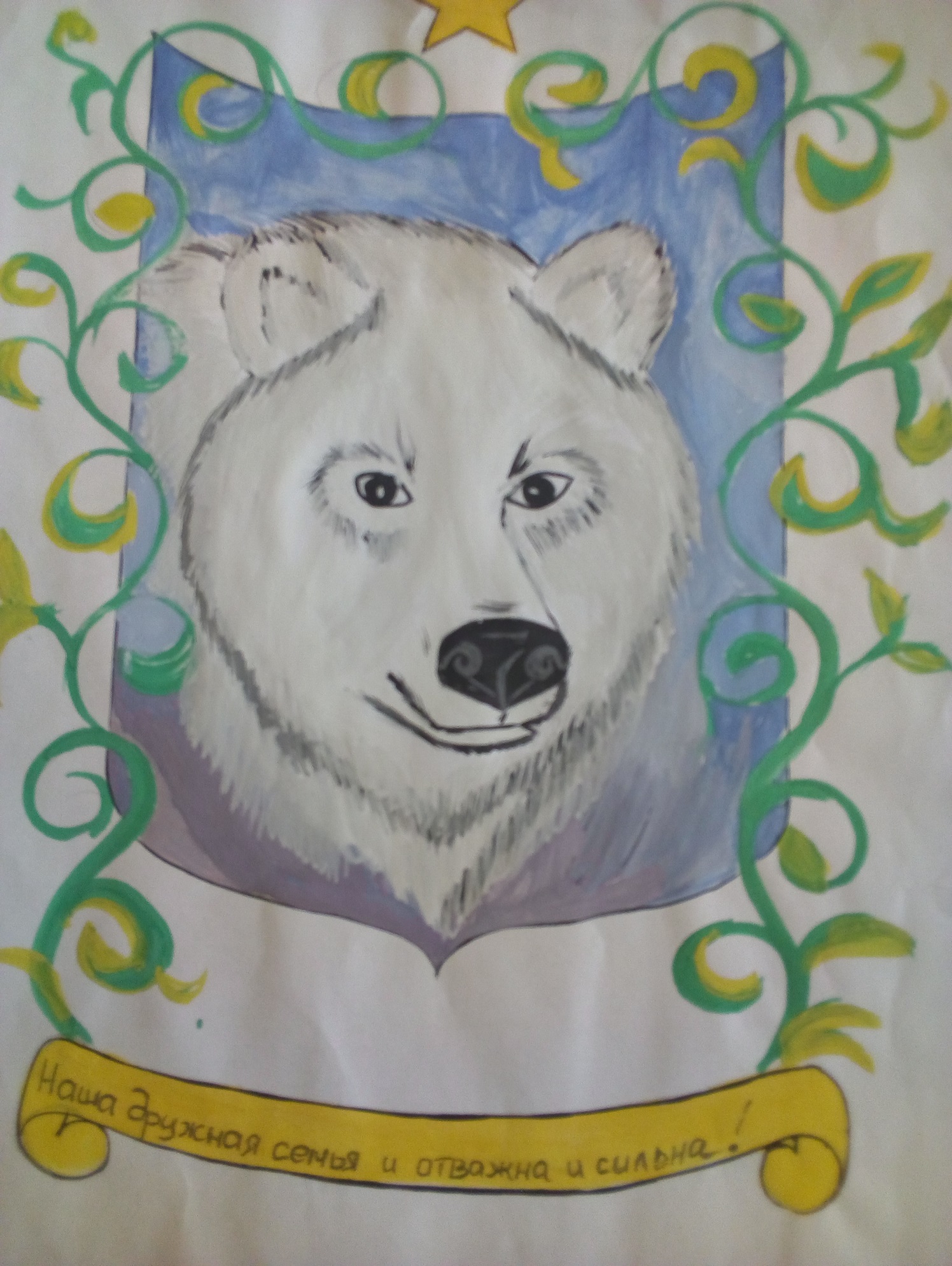 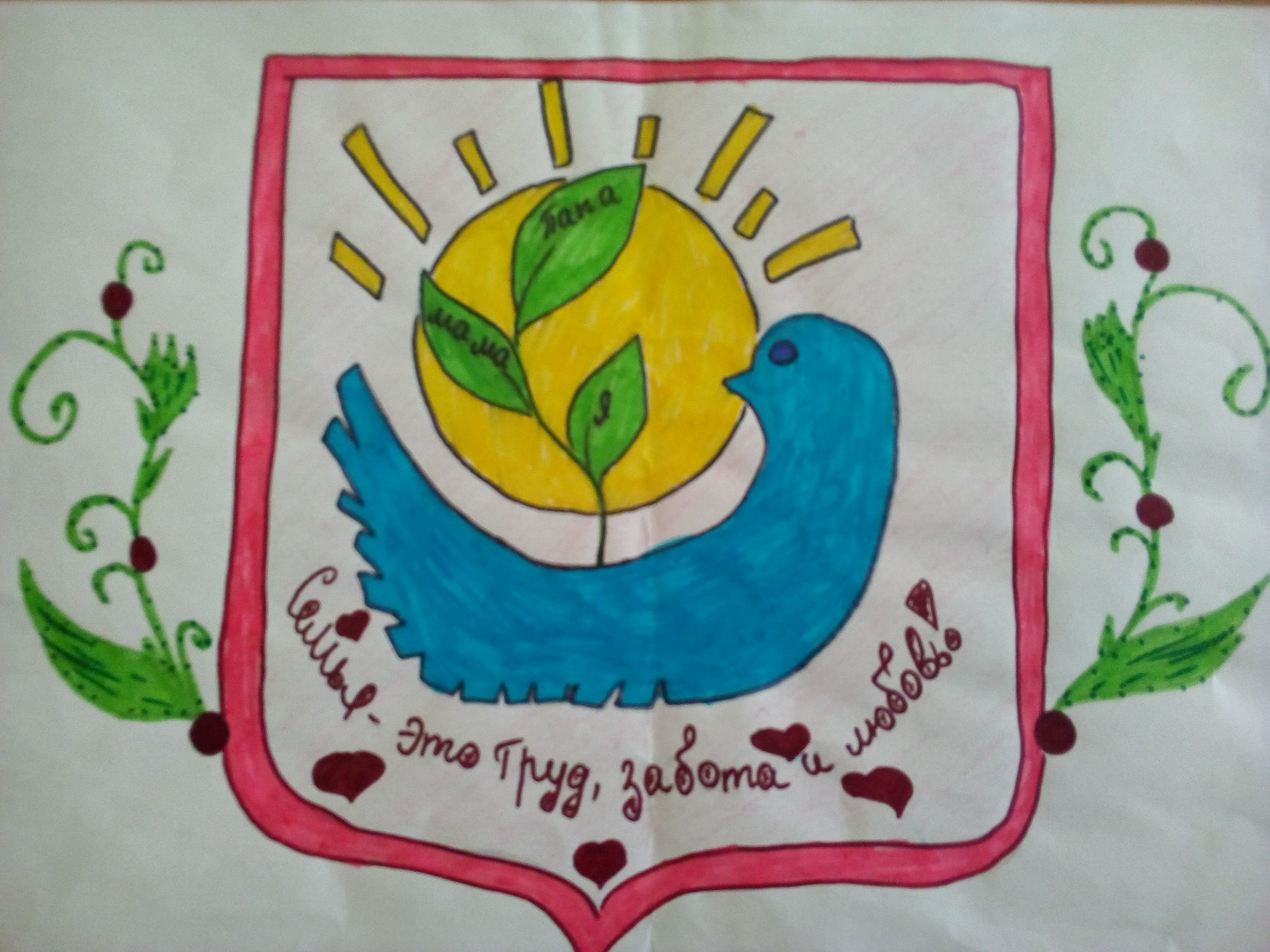 